15 мая  2018 годаПрокуратура разъяснеетФедеральным закономот 29.12.2017 № 456-ФЗ в статью 27.5 Кодекса Российской Федерации обадминистративных правонарушениях внесены изменения, которыми порядокадминистративного задержания лица, находящегося в состоянии опьянения,приведен в соответствие с положениями Конституции Российской Федерации.В частности, постановлением Конституционного Суда РФ от 17.11.2016 № 25-П признано не соответствующим Конституции РФ положение части 4 статьи 27.5 КоАП РФ в части срока административного задержания лица, находящегося в состоянии опьянения. Ранее данный срок исчислялся со времени его вытрезвления без каких-либо дополнительных условий, в связи с чем, лица, подвергнутые административному задержанию, претерпевали принудительное ограничение свободы и в предшествующий вытрезвлению период.Вместе с тем, в силу части 2 статьи 22 Конституции РФдо судебного решения лицо не может быть подвергнуто задержанию на срокболее 48 часов.В связи с чем, указанным Федеральным законом от 29.12.2017 № 456-ФЗ установлено, что общий срок времени вытрезвления лица, находящегося в состоянии опьянения, с момента его доставления в соответствии со статьей 27.2 КоАП РФ и административного задержания такого лица на основании частей 2 или 3 статьи 27.5 КоАП РФ не может превышать 48 часов.Федеральный закон вступил в силу 09.01.2018.И.о. прокурора Сургутского района                                                       В.Л. РомановПеданев С.А., тел. 21-99-94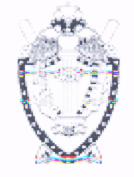 ПРОКУРАТУРА СУРГУТСКОГО РАЙОНАХанты-Мансийского автономного округа - Югры